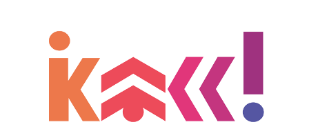 Анкета участникаежегодного Всероссийского литературного конкурса «Класс!»ВСЕ ПОЛЯ ОБЯЗАТЕЛЬНЫ ДЛЯ ЗАПОЛНЕНИЯ * Подпись подтверждает, что участник и его родители (законные представители) ознакомлены с условиями проведения Конкурса и его Положением. Заявки (анкета + рассказ), не соответствующие Положению, не рассматриваются Конкурсом.  1Ф.И.О.2Фото3Регион 4Дата и место рождения5Фактическое место жительства6Паспортные данные7Контактная информация (номер мобильного и/или домашнего телефона, действующий адрес электронной почты)8Страница в VK для оперативной связи9Место обученияКласс 10            Ф.И.О. педагога/наставника11Ф.И.О. одного из родителей12Контактные данные одного из родителей (номер мобильного и/или домашнего телефона, действующий адрес электронной почты)13           Город выезда на финал в Москву (авиа или ж/д)14Тема рассказа15Название рассказа16Число знаков (с пробелами) в рассказе/хронометраж ролика (для видео номинации) 17Ссылка на видео ролик, выложенный в социальной сети 18Подпись участника*19Подпись родителей(законных представителей) участника